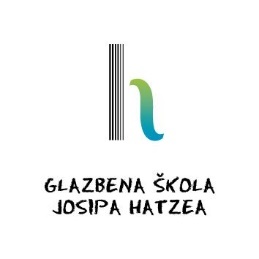 Godišnji plan i program rada Glazbene škole Josipa Hatzeaškolska godina 2019/20rujan 2019.S a d r ž a j:Osnovni podaci o školi 										I. Ustrojstvo škole											II. Izvršitelji poslova											III. Uvjeti rada												IV. Školski programi											V. Kalendar i plan rada svih tijela GŠ Josipa Hatzea	VI. Raspored sati											Osnovni podaci o Školi	Glazbena škola Josipa Hatzea, Split	Trg hrvatske bratske zajednice 3e mail- ured@ogs-jhatzea-st.skole.hre mail- glazbena.hazte@gmail.comwww.gsjh.hrtel./fax: 021/ 480 080, 480 049 – nova škola, tel: 095/348 225 0 – stara škola	Dislocirani odjeli:            DO Kaštela	DO Trogir	DO Brač (Supetar, Postira, Bol)	DO Hvar (Stari Grad, Hvar, Jelsa)	DO Vis I.    Ustrojstvo škole		Glazbena škola Josipa Hatzea srednja je glazbena škola u kojoj je organizirana nastava predškolskog i osnovnog glazbenog obrazovanja, te srednjeg – šestogodišnjeg (pripremna i srednja škola)   i  četverogodišnjeg  (srednja škola) programa obrazovanja   različitih  programa glazbene umjetnosti  (klavir, orgulje, violina, viola, violončelo, kontrabas, gitara, mandolina, flauta, oboa, klarinet, saksofon, fagot, truba, tuba, trombon, horna, solo pjevanje, harmonika, harfa, udaraljke, glazbena teorija). 		Škola organizira i nastavu osnovnog glazbenog obrazovanja u Dislociranim odjelima u Kaštelima, Trogiru, Postirima, Supetru i Bolu, Visu, Starom Gradu, Jelsi i Hvaru. Uz Ministarstvo znanosti i obrazovanja, o Školi skrbi njezin osnivač, Županija splitsko-dalmatinska te gradovi i  općine u kojima djeluju Dislocirani odjeli.Od školske godine 19/20 Glazbena škola Josipa Hatzea izvodi i program klasičnog baleta.Školom upravlja Školski odbor. Članovi Školskog odbora: 		Mirjana Ćutuk					Nataša Karajanov PačkoIvana Majić Gjurašin Srećko RemetinAna Masleša Ana MarovićRudolfa Širola KliškićRavnateljica: 				Vesna Alebić, prof.Voditeljica smjena: 			Magda Poklepović, prof.Vijeće roditelja:                                 Rudolfa Širola Kliškić, predsjednica               Tea Glavurtić UgrinHelga Marković			                        Sergio Gazzari		Pročelnici stručnih odjela – matična škola i dislocirani odjeli:teorijski odjel (nastavnici općeobrazovnih i teorijskih glazbenih predmeta), pročelnica: Marijana Petrušić, prof. TGP,klavirski odjel (nastavnici klavira, orgulja i solo pjevanja), pročelnica: Nataša Karajanov Pačko, prof. klavira,gudački odjel (nastavnici gudačkih glazbala), pročelnica: Hillary Karuza, prof. violončela,duhački odjel (nastavnici duhačkih glazbala, udaraljki i harmonike), pročelnica: Marita Nera Pavlinović, prof. klarineta,odjel za gitaru, mandolinu i harfu pročelnik: Genc Qivlaku, prof. gitare,odjel za klasični baletpročelnica: Buga Bešker, plesač klasičnog baleta	Svaki razred u matičnoj školi, te svaki Dislocirani odjel (u daljnjem tekstu DO) ima svoga administrativnoga razrednika, što znači da njegove obveze isključuju stručno-pedagoški nadzor učenika svoga razreda. Razrednici su samo važan dio u unutarnjem administrativnom ustrojstvu škole.    	U tom smislu ustrojeno je nekoliko različitih stručnih vijeća:Nastavničko vijećečine nastavnici matične Škole i nastavnici DOVijeće voditelja i pročelnika odjelačine ravnatelj, dva voditelja smjene, pet voditelja DO i pet pročelnika odjelaVijeće stručnih odjelačine nastavnici pojedinih odjela (na razini cijele Škole)Razredno vijećečine nastavnici pojedinih razredaRazredničko vijećečine svi razrednici.Dislocirani odjeli imaju administrativne voditelje i razrednike, a nastavnici su članovi stručnih  odjela na razini cijele škole.Dislocirani odjel Kaštelavoditeljica: Silvana Ramljak Džinkić, prof.Dislocirani odjel Trogir, voditeljica: Rašeljka Bonačić, prof.Dislocirani odjel Vis voditeljica: Marijana Markotić, prof.Dislocirani odjel Stari Grad– Jelsa– Hvar voditelj: Bernard Kahle, prof.Dislocirani odjel Brač, Supetar – Bol – Postiravoditeljica: Josipa Krtalić, prof.II. Izvršitelji poslovaZajedničke službeIII. Uvjeti radaProstorni uvjetiSTARA ŠKOLA - Kralja Tomislava 6Stanje uredno uz redovito servisiranje i djelomične intervencije na interijeru. Neriješeni imovinsko- pravni odnosi.NOVA ŠKOLA - Trg hrvatske bratske zajednice 3	Stanje uredno uz redovito tekuće održavanje. Neriješeni imovinsko- pravni odnosi.KAŠTELA – Baletna škola Sve manjkavosti na zgradi nastale su uslijed nestručnog izvođenja radova na adaptaciji.  Vlasnik zgrade- Grad Kaštela pokrenuo je sanaciju podrumskih prostorija u kojima se dogodila poplava. Obnova je izrazito spora. Klima uređaj u zgradi popravljen nakon deset godina. Nastava je reorganizirana i izvodi se isključivo na dva „zdrava“ kata. TROGIR – Palača ĆipikoUlaz u školu je neodgovarajući, jer već godinama lokalni ugostitelji odlažu dio inventara i ambalaže na ulazu u  Palaču. Škola je i ove godine pristupila pozivu Ministatrstva kulture u programu zaštite i očuvanja kulturnoga dobra u svrhu uređenja dvorišta Palače. Do kraja listopada uredit će se još jedna, sjeverna učionica u prizemlju Palače.SUPETAR – Galerija RendićNastava se izvodi u dvjema u potpunosti neprimjerenim prostorijama Galerije Rendić. Općina Supetar unatoč našim redovitim pokušajima još uvijek nije pronašla odgovarajući prostor koji bi stavila na raspolaganje Školi.POSTIRA - Osnovna škola Vladimira NazoraNastava se izvodi u dvjema učionicama Osnovne škole Vladimira Nazora u kojoj je stanje uredno.BOL - Hrvatska čitaonica BolNastava se izvodi u dvjema prostorijama na adresi Loža 5 koje je Općina Bol uredila za potrebe izvođenja nastave. Ovo je privremeno rješenje do uređenja Doma kulture. Stanje je izrazito skromno, ali uredno. HVAR- Pjevačko društvo- HvarStanje je uredno. VIS- Hrvatski domUredno.IV.    Školski programi	U matičnoj školi u Splitu nastava se održava na dvije lokacije – najvećim dijelom u zgradi “stare škole” u ulici Kralja Tomislava 6, te samo jednim dijelom u zgradi “nove škole” na adresi Trg hrvatske bratske zajednice 3. 	Glazbena škola po svojim je sadržajima različita od klasičnog ustroja općeobrazovne škole. Temeljni oblik nastave je individualna nastava strukovnoga predmeta - instrumenta. Klasični oblik razrednoga odjeljenja je odjeljenje (sukladno Državnom pedagoškom standardu za osnovnoškolsko obrazovanje. i Državnom pedagoškom standardu za srednjoškolsko obrazovanje) skupne nastave solfeggia (do 15 učenika) u osnovnoj, pripremnoj i srednjoj školi. Ostali predmeti skupne nastave ustrojavaju razredna odjeljenja u osnovnoj (osim teorije glazbe), pripremnoj i srednjoj školi na drugačiji način, a različito po svojim specifičnostima.PredškolaPočetni solfeggio predviđen je za djecu koji paralelno pohađaju I. razred redovite osnovne škole, u pravilu u dobi od 7 godina.Osnovna glazbena škola1 Skupno muziciranje mogu biti nastavni predmeti: zbor, orkestar ili komorna glazba. 	Osnovnu glazbenu školu djeca mogu upisati temeljem prijemnoga ispita, sukladno Statutu Škole.Bodovanje kandidata definirano je Pravilnikom o bodovanju kandidata (dostupno na webu škole).Pripremna škola – glazbenik-instrumentalist1U pravilu Zbor. Pripremna škola – glazbenik-pjevač1 U pravilu Zbor. 2  Učenici solo pjevanja u I. pripremnom razredu uključuju se u zbor tek u II. polugodištu.Pripremna škola - teorijski odjel1U pravilu Zbor. Pripremnu školu mogu upisati temeljem prijemnoga ispita učenici koji paralelno upisuju u pravilu VI. ili VII. razred redovite osnovne škole. To su učenici teorijskog odjela, kontrabasa, fagota, trombona, tube, harfe, pjevanja i udaraljki, eventualno oboe, klarineta, saksofona,flaute, horne i trube. 	Kandidati koji nisu pohađali osnovnu glazbenu školu upisuju prvi pripremni razred srednje glazbene škole nakon prijemne audicije s ispitom sluha, glazbenog pamćenja i ritma. Bodovanje kandidata definirano je Pravilnikom o bodovanju kandidata (dostupno na webu škole). U prvi razred pripremne škole učenici se prijavljuju i upisuju elektroničkim načinom putem mrežne stranica Nacionalnoga informacijskog sustava prijava i upisa u srednje škole www.upisi.hr.	 Za upis u pripremne razrede nije potrebno imati završenu osnovnu školu. U prvi pripremni razred upisuju se u pravilu kandidati s najviše navršenih 15 godina starosti, a iznimku čine zanimanja: glazbenik tubist, glazbenik kontrabasist i glazbenik fagotist do navršene 18. godine života te glazbenica pjevačica odnosno glazbenik pjevač koji se mogu upisati do navršene 20. odnosno 22. godine života, u skladu s Odlukom resornog Ministarstva kojom se utvrđuju zajednički, posebni i dodatni elementi i kriteriji za izbor kandidata za upis u I. razred srednjih škola u Republici Hrvatskoj u šk. god. 2011/12.Srednja škola – instrumentalisti1 Učenici harmonike i udaraljki imaju klavir obligatno i u IV. razredu srednje škole.2 Učenici orgulja uče klavir po nastavnom planu i programu za zanimanje glazbenik – teorijski smjer. 3 Skupno muziciranje je organizirano u nastavi ORKESTRA (gudači i duhači) i DJEVOJAČKOG  ZBORA (sve ostale djevojke). Za ostale organiziraju se drugi oblici skupnoga muziciranja.4U I. i II. razredu srednje glazbene škole moguće umjesto zbora/orkestra po 1 sat komorne glazbe.   5 Korepeticija je za gudače, duhače, i  udaraljkaše.Srednja škola - teorijski odjel1 Izborno glazbalo / orgulje samo temeljem prijamnoga ispita2 U pravilu Zbor. Srednja škola – glazbenik-pjevač1 U I. i II. razredu srednje glazbene škole moguće umjesto zbora po 1 sat komorne glazbe.   	Redoviti učenici upisuju prvi razred srednje glazbene škole u dobi do 17 godina, a iznimno do 18 godina. 	Izuzetak od ove odredbe odnosi se na zanimanja glazbenik fagotist, tubist i kontrabasist do navršene 20. godine života te glazbenica pjevačica do navršene 22. godine života odnosno glazbenik pjevač do navršene 24. godine života, u skladu s Odlukom resornog Ministarstva kojom se utvrđuju  zajednički, posebni i dodatni elementi i kriteriji za izbor kandidata za upis u I. razred srednjih škola u Republici Hrvatskoj u šk. god. 2011/12.	U prvi razred srednje škole učenici se prijavljuju i upisuju elektroničkim načinom putem mrežne stranica Nacionalnoga informacijskog sustava prijava i upisa u srednje škole upisi.hr.	Srednju glazbenu školu mogu upisati učenici temeljem prijemnoga ispita. Prijemni ispit bodovno ocjenjuje potrebna znanja i vještine koje kandidati stječu nakon savladanog programa osnovne ili pripremne glazbene škole. Bodovanje kandidata definirano je Pravilnikom o bodovanju kandidata (dostupno na webu škole). Završena osnovna ili pripremna škola preduvjet je za upis u prvi razred srednje škole.Općeobrazovni predmeti za učenike GLAZBENE GIMNAZIJEIzborna nastavaOsnovna škola za klasični baletGlazbena škola Josipa Hatzea izvodi programe u skladu s Nastavnim planom i programom za osnovnu glazbenu školu od 15. rujna 2006. g., Nastavnim planom i programom za srednje glazbene i plesne škole od 16. lipnja 2008. g. Od školske godine 17/18. uvodi se nastava svih općeobrazovnih predmeta za učenike prvoga razreda srednje. Od školske godine 17/18. u Školi se koristi e-dnevnik. Broj učenika u šk. godini 2019/20V.    Kalendar i plan rada svih tijela GŠ Josipa Hatzea2019/20rujan 2019listopad 2019studeni 2019prosinac 2019siječanj 2020veljača 2020ožujak 2020travanj 2020svibanj 2020lipanj 2020srpanj 2020kolovoz 2020rujan 2020ime i prezimeStručna spremaNastavni predmet Odjel glazbene teorije Odjel glazbene teorije Odjel glazbene teorije Odjel glazbene teorijeTatjana AlajbegVSSteorijsko-glazb. pred.Nela Bujas/ Marijana MarkotićVSSteorijsko-glazb. predNora LetilovićVSSteorijsko-glazb. pred.Vanga Lučev-GudićVSSteorijsko-glazb. pred.Dario MalešVSSteorijsko-glazb. pred.Bruno MatijaševićVSSteorijsko-glazb. pred.Marijana PetrušićVSSteorijsko-glazb. predMagda PoklepovićVSSteorijsko-glazb. pred.Agneza Medić VSSteorijsko-glazb. predOlja Mišura RogošićVSSsolfeggioIvana ŠutićVSSteorijsko-glazb. pred.Katica Terihaj/ Maja JurjevićVSSsolfeggioOdjel za klavir pjevanje  i orguljeOdjel za klavir pjevanje  i orguljeOdjel za klavir pjevanje  i orguljeOdjel za klavir pjevanje  i orguljeBorna BarišićVSSorguljeHelena BojićVSSklavirNajda ČapalijaVSSklavirKosovka ČudinaVSSklavirIvana Dragičević- Klara Matjan MarušićVSSklavirSanja Drviš-GrkVSSklavirSanja Erceg-VrekaloVSSpjevanjePetra FilimonovićVSSklavirKatarina GekićVSSklavirNataša Karajanov-PačkoVSSklavirVanesa Kleva Pleština VSklavirAnamarija Koceić-GrisogonoVSSklavirLucija Lučić-LavčevićVSSklavirSanja Madunić VSSpjevanjeIvana Majić-GjurašinVSSklavirAlbina MarketićVSSklavirTemjanuška MaslovVSSklavirJosipa SladoljevVSSklavirDanira MatijaševićVSSklavirJelena OrebVSSklavirValentina Štrbac-ČičerićVSSklavirNives Tošić-KusanovićVSSklavirTonči TranfićVSSklavirŽeljka TrošeljVSSklavirJovana VasićVSSklavir   Odjel za gudače   Odjel za gudače   Odjel za gudače   Odjel za gudačeGordana BakovićVSSviolinaJure BučevićVSSviolinaTanja ČudinaVSSviolinaAna Drobac- Stipe MarinićVSSviolaKristina ViskovićVSSviolinaMaja Eterović MarinićVSSviolinaDomagoj GjurašinVSSviolinaHillary KaruzaVSSviolončeloAna OrlandiniVSSviolinaRobert ŽburinVSSviolončelo   Odjel za  gitaru, mandolinu i harfu    Odjel za  gitaru, mandolinu i harfu    Odjel za  gitaru, mandolinu i harfu    Odjel za  gitaru, mandolinu i harfu Lovorka BegovićVSSharfaMaroje Brčić (vanjski suradnik)VSSgitaraGenc QivlakuVSSgitaraAnđela JerkunicaVSSgitaraKajo MilišićVSSgitaraIvana Kenk-Kalebić VSSmandolinaIvanka PrusacVSSgitaraOdjel za duhače, udaraljke i harmonikuOdjel za duhače, udaraljke i harmonikuOdjel za duhače, udaraljke i harmonikuOdjel za duhače, udaraljke i harmonikuMarija Bašić-MarkotićVSSflautaDragan ColićVSSklarinet, saksofonMirjana ĆutukVSSharmonikaJakša GilićVSStrubaDarko GrapponeVSSudaraljkeJakov Jurić (vanjski suradnik)VSStrubaMila LapovVSSflautaSanja MilićVSSoboaMarita Nera PavlinovićVSSklarinetMiro PušićVSStrombonFrano Barović (vanjski suradnik)VSShornaErna Čizmić Rebić VŠSsaksofonBoris ŽuvelaVSSudaraljkeTomislav Kurte (vanjski suradnik)VSSfagotOpćeobrazovni predmetiOpćeobrazovni predmetiOpćeobrazovni predmetiOpćeobrazovni predmetiNataša Jadronja BogdanovićVSSPovijestSandra BodrožićVSSMatematikaAnet Bonačić- KezićVSSLikovna umjetnost Vana Bonačić- ZelenikaVSSEngleski jezikVlatka Mladineo- GugićVSSNjemački jezikMaja Borić- ČizmićTZKBranka Ćićerić- PerlainVSSHrvatski jezikEduard KrželjVSSZemljopisJasmina Kvasina- DragičevićVSSVjeronauk i etikaKaja TočevVSSInformatikaIvana MaršićVSSNjemački i Talijanski Sonja Vedrana RunjićVSSPsihologijaAgneza MedićVSSLatinski jezikPOSTIRAPOSTIRAPOSTIRAPOSTIRAMargarita Solovera SladićSSSklavirSara ŠimetinVSSgitaraVesna Vladislavić   VSSsolfeggioBOLBOLBOLBOLJosipa KrtalićVSSklavirMaja  NovakVSSsolfeggioSUPETARSUPETARSUPETARSUPETARMaja NovakVSSsolfeggioSanja Babić VSSklavirVIS-KOMIŽAVIS-KOMIŽAVIS-KOMIŽAVIS-KOMIŽAIvo JerkunicaVSStrubaMarijana MarkotićVSSsolfeggio i klavirTROGIRTROGIRTROGIRTROGIRRašeljka Bonačić        VSSsolfeggioJelena Buble (vanjski suradnik)VSSklavirKristina CvitanićVSSklavirJadranka Garin (vanjski suradnik)VSSklavirAnte IvkošićVŠSgitaraMirela JagnjićVSSsolfeggioAndrea JelavićVSSflautaIvo JerkunicaVSStrubaViktor KaražinecVSSklarinetSvjetlana MandićVSSviolinaUrsa LjubanVSSklavirRobert ŽburinVSSviolončeloKAŠTELAKAŠTELAKAŠTELAKAŠTELAVinko BubleVSSklavirBernarda ĆavarVSSviolončeloIvana Franceschi (vanjski suradnik)VSSklavirMirela  JagnjićVSSsolfeggioAndrea JelavićVSSflautaIvo JerkunicaVSStrubaViktor KaražinecVSSklarinetDaniela Kulić- PoljakVSSsolfeggioGabriela  LozićVSSviolinaPetra MatetićVŠS bacc. mus.klavirMiro PušićVSStruba, trombonSilvana Ramljak DžinkićVSSklavirAntonia ŠkorputVSSgitaraSTARI GRADSTARI GRADSTARI GRADSTARI GRADLuki GamulinSSStrubaJelena Grubišić ČaboVSSklavirBernard KahleVSSsolfeggioHVARHVARHVARHVARTomi DomančićVSSklavirBernard KahleVSSsolfeggioJELSAJELSAJELSAJELSABojan NikolićVSSgitaraVojana SalamunićVSSsolfeggio, klavirKLASIČNI BALETKLASIČNI BALETKLASIČNI BALETKLASIČNI BALET     112)Korana BilanVSSBalet     113)Buga BeškerVŠSBalet     114)Ines Matulić- RadoičićVSSKorepeticijaJerena OrebVSSKorepeticijaime i prezimeStručna spremaRadno mjestoVesna AlebićVSSravnateljicaMarija HajdićVSStajnica ŠkoleAmira AličićSSSračunovotkinjaSonja BaraćSSSadministratoricaDinka ČagaljNKVspremačicaSlavka DelašNKVspremačicaNada ŠarolićSSSspremačicaDolores ŠušnjaraSSSspremačicaMarijan ĆurićSSSdomarZina Mašić (DO Kaštela)SSSspremačicaAnita Katić (DO Trogir)SSSspremačicaMirjana ŽurićSSSspremačicaPredmettjedna satnicaPočetni solfeggio2 x 45 mNASTAVNI PREDMETBROJ SATI U TJEDNUBROJ SATI U TJEDNUBROJ SATI U TJEDNUBROJ SATI U TJEDNUBROJ SATI U TJEDNUBROJ SATI U TJEDNUNASTAVNI PREDMETRAZREDRAZREDRAZREDRAZREDRAZREDRAZREDObvezni predmetiI.II.III.IV.V.VI.Temeljni predmet struke2 x 30m2 x 30m2 x 30m2 x 45m2 x 45m2 x 45mSolfeggio2 x 45m2 x 45m2 x 45m2 x 45m2 x 45m2 x 45mSkupno muziciranje 12 x 60m2 x 60m2 x 60m2 x 60mIzborni predmetiKlavir1 x 30mTeorija glazbe1 x 45mPredmetI.pšII.pšII.pšTemeljni predmet struke2 x 45 m2 x 45 m2 x 45 mSolfeggio4 x 45 m4 x 45 m4 x 45 mKlavir obligatno-1 x  30 m1 x  30 mSkupno muziciranje 14 x 45m4 x 45 m4 x 45 mKorepeticija1 x 30 m1 x 30 m1 x 30 mPredmetI.pšII.pšII.pšSolo pjevanje2 x 45 m2 x 45 m2 x 45 mSolfeggio4 x 45 m4 x 45 m4 x 45 mKlavir obligatno-1 x 30 m1 x 30 mSkupno muziciranje 1, 24 x 45m4 x 45 m4 x 45 mKorepeticija1 x 30 m1 x 30 m1 x 30 mTalijanski jezik1 x 45 m1 x 45 m1 x 45 mNjemački jezik1 x 45 m1 x 45 m1 x 45 mPredmetI.pšII.pšSolfeggio4 x 45 m4 x 45 mKlavir 2 x 30 m2 x 30 mSkupno muziciranje14 x 45m4 x 45 mPredmetI.sšI.sšII.sšIII.sšIV.sšTemeljni predmet struke2x45m2x45m2x45 m3x45 m3x45 mSolfeggio2x45 m2x45 m2x45 m2x45 m2x45 mHarmonija2x45 m2x45 m2x45 m1x45 m1x45 mPolifonija---2x45 m1x45 mKlavir obligatno 1,21x30 m1x30 m1x30 m1x30 m-Povijest glazbe2x45 m2x45 m2x45 m2x45 m2x45 mGlazbeni oblici---1x45 m2x45 mPoznavanje glazbala----1x45 mKomorna glazba---1x45 m1x45 mSkupno muziciranje 3,44x45 m4x45 m4x45 m4x45 m4x45 mKorepeticija 5Korepeticija 51x30 m1x30 m1x45 m1x45 mPredmetI.sšII.sšIII.sšIV.sšSolfeggio2x45 m2x45 m2x45 m2x45 mHarmonija3x45 m3x45 m2x45 m2x45 mPolifonija--2x45 m2x45 mPovijest glazbe2x45 m2x45 m2x45 m2x45 mGlazbeni oblici--1x45 m1x45 mKlavir 2x30 m2x30 m2x45 m2x45 mIzborno glazbalo 11x45 m1x45 m--Partiture-1x45 m1x45 m-Dirigiranje--1x45 m1x45 mSkupno muziciranje 24x45 m4x45 m4x45 m4x45 mPredmetI.sšI.sšII.sšIII.sšIV.sšSolo pjevanje2x45m2x45m2x45 m3x45 m3x45 mSolfeggio2x45 m2x45 m2x45 m2x45 m2x45 mHarmonija2x45 m2x45 m2x45 m1x45 m1x45 mPolifonija---2x45 m1x45 mKlavir obligatno1x30 m1x30 m1x30 m1x30 m1x30 mPovijest glazbe2x45 m2x45 m2x45 m2x45 m2x45 mGlazbeni oblici---1x45 m1x45 mKomorna glazba---1x45 m1x45 mSkupno muziciranje 14x45 m4x45 m4x45 m4x45 m4x45 mKorepeticijaKorepeticija1x30 m1x30 m1x45 m1x45 mRedniBrojNASTAVNI PREDMET          Tjedni broj sati                     Tjedni broj sati                     Tjedni broj sati                     Tjedni broj sati           RedniBrojNASTAVNI PREDMET1. r.2. r. 3. r.4. r.Hrvatski jezik4433Strani jezik (I.)3333Strani jezik (II.)2222Latinski jezik11--Likovna umjetnost1111Psihologija--2-Filozofija---2Povijest2211Zemljopis11--Etika / Vjeronauk1111Informatička pismenost1111Matematika2222Tjelesna i zdravstvena kultura2222Ukupno:20201818RednibrojNASTAVNI PREDMET          Tjedni broj sati                     Tjedni broj sati                     Tjedni broj sati                     Tjedni broj sati           RednibrojNASTAVNI PREDMET1. r.2. r.3. r.4. r.Hrvatski jezik--11Matematika1111Biologija22--Kemija22--Fizika22--Sociologija--1-Ukupno:7732RednibrojNASTAVNI PREDMET          Tjedni broj sati                     Tjedni broj sati                     Tjedni broj sati                     Tjedni broj sati           RednibrojNASTAVNI PREDMETI.II.III.IV.Klasični balet881010Povijesni plesovi--2-karakterni plesovi---2Solfeggio-2--Klavir--11Ukupno:8101313SplitPostiraSupetarBolVisStari GradHvarJelsaTrogirKaštelaUKUPNO: poč.solf.731. ogš10567343722221792. ogš9024136614211473. ogš6571324217151164. ogš5811326215231205. ogš613142137916. ogš3534321512741.obš16162.obš10101. pripr.22222. pripr.12121. gg662. gg773. gg11114. gg10101. sr21212. sr16163. sr15154. sr66         Ukupno:6232615139211617106110952I. TJEDAN – AI. TJEDAN – AI. TJEDAN – AI. TJEDAN – APonedjeljak,09.09.Prvi dan nastave - dogovorPonedjeljak,09.09.Sastanci odjela, sastanak Vijeća voditelja i pročelnika (kroz tjedan)II. TJEDAN – BII. TJEDAN – BII. TJEDAN – BII. TJEDAN – BSrijeda,16.09.Sastanci Stručnih odjelaPetak,20.09.Petak,20.09.Zadnji rok prijave za početni solfeggioIII. TJEDAN – AIII. TJEDAN – AIII. TJEDAN – AIII. TJEDAN – APonedjeljak,23.09.Početak rada početnog solfeggiaPonedjeljak,23.09.Srijeda,25.09.Srijeda,25.09.Petak,27.09.Petak,27.09.Rok za prijavu revalorizacije ocjenaPetak,27.09.IV.TJEDAN – BIV.TJEDAN – BIV.TJEDAN – BIV.TJEDAN – BPonedjeljak,30.09.Izbor roditelja TO u Vijeće roditeljaPonedjeljak,30.09.Sastanak Vijeća roditeljaSrijeda,02.10.1. sjednica Nastavničkog vijećaSrijeda,02.10.Sastanak Školskog odbora (usvajanje Godišnjeg plana i programa rada škole, Školskog kurikuluma, Vremenika izradbe i obrane završnog rada)Srijeda,02.10.Sastanak Vijeća voditelja i pročelnika (rok za rješavanje zahtjeva za revalorizaciju ocjene, temeljem odluka komisija za revalorizaciju)Srijeda,02.10.Objava Vremenika izradbe i obrane završnog radaČetvrtak,03.10.Audicija za 57. hrvatsko natjecanje, Komorni sastaviPetak,04.10Rok prijave za 57. hrvatsko natjecanje učenika i studenata glazbe - Komorni sastaviSubota,05.10.V.TJEDAN - AV.TJEDAN - AV.TJEDAN - AV.TJEDAN - APonedjeljak,07.10.Neradni danUtorak,08.10.Dan neovisnostiSrijeda, 09.10.Stručno vijeće klavirista – Minja Kuzmanić, prof.Petak,11.10.Objava tema za završni radPetak,11.10.Dostaviti Tajništvu HDGPP-a prijave kandidata za nagrade HDGPP-a (Nagrada za životno djelo, Godišnje nagrade, Priznanja pri odlasku u mirovinu)VI.TJEDAN - BVI.TJEDAN - BVI.TJEDAN - BVI.TJEDAN - BPonedjeljak,14.10.Utorak,15.10.Srijeda,16.10.Srijedom u Glazbenoj, ciklus koncerata Srijeda,16.10.Stručni skup za pripravnike i njihove mentore za vrijeme trajanja pripravničkog staža.  Četvrtak, 17.10.VII.TJEDAN – AVII.TJEDAN – AVII.TJEDAN – AVII.TJEDAN – APonedjeljak,21.10.Srijeda,23.10.Srijedom u Glazbenoj, ciklus koncerata Srijeda,23.10.120. Plenum HDGPP-a u Čakovcu (23.-25.10.)Petak,25.10.Petak,25.10.VIII.TJEDAN – BVIII.TJEDAN – BVIII.TJEDAN – BVIII.TJEDAN – BPonedjeljak,28.10.Rok za odabir tema završnog radaSrijeda,30.10.Srijedom u Glazbenoj, ciklus koncerataPetak,01.11.Dan svih svetihSubota,02.11.Neradni danIX. TJEDAN – AIX. TJEDAN – AIX. TJEDAN – AIX. TJEDAN – APonedjeljak,04.11.Utorak,05.11.Srijeda, 06.11.06. - 09. 11. - Županijska natjecanja KOMORNIH SASTAVA / Opatija Srijeda, 06.11.Sastanak Vijeća razrednika, pročelnika i voditeljaSubota,09.11.Županijsko stručno vijeće za nastavnike violine (Split)Subota,09.11.15. Dani teorije glazbe (09.-10. 11.) ZagrebSubota,09.11.X. TJEDAN – BX. TJEDAN – BX. TJEDAN – BX. TJEDAN – BSrijeda,13.11.Srijedom u Glazbenoj, ciklus koncerataSrijeda,13.11.Stručno vijeće drvenih puhačaČetvrtak,14.11.Vijeće ravnatelja umjetničkih školaPetak,15.11.Seminar za flautiste, Milena Lipovšek, prof.Petak,15.11.HUGIP-  skup gitarista, PorečSubota,16.11.Evgenij Kissin u LisinskomSubota,16.11.Sajam Interliber, ZagrebXI. TJEDAN – AXI. TJEDAN – AXI. TJEDAN – AXI. TJEDAN – ASrijeda,20.11.Smotra učenika II osnovne – KLAVIRISTI 17h i 18hSrijeda,20.11.Stručno vijeće klavirista – Ivanka Kordić, prof.Petak,22. 11.Dan Škole DO Trogir, svečani koncertPetak,22. 11.Piano akademija R. Dalibaltayan 22. 11. - 24.11.Petak,22. 11.Crveni ciklus Zagrebačka filharmonija- Alevtina Ioffee, dirigentica, Karen Gomyo, violinaSubota,23.11.Županijsko stručno vijeće violončela (Zagreb)XII. TJEDAN – BXII. TJEDAN – BXII. TJEDAN – BXII. TJEDAN – BSrijeda,27.11.Smotra učenika III osnovne - KLAVIRISTI 17h i 18hSrijeda,27.11.Seminar violine/violeČetvrtak,28.11.Rok za imenovanje Povjerenstva za provedbu završnog radaČetvrtak,28.11.Rok za prijavu Obrane završnog rada za zimski ispitni rokČetvrtak,28.11.Subota,30.11.Početak prijava za ispite državne matura (rok traje do 01. veljače)Subota,30.11.Smotra učenika IV osnovne – KLAVIRISTI 17h i 18hXIII. TJEDAN – A         XIII. TJEDAN – A         XIII. TJEDAN – A         XIII. TJEDAN – A         Ponedjeljak,02.12.Zadnji dan prijave promjene obrazovnog programa i akceleracijePonedjeljak,02.12.Početak prijave ispita Državne mature- 01.12.2019.- 15.02.2020.Utorak, 03.12.Srijeda,04.12.04. - 07. 12. - Državno natjecanje KOMORNIH SASTAVA, ZagrebSrijeda,04.12.Smotra učenika V i VI osnovne – KLAVIRISTI 17h i 18hSrijeda,04.12.Sastanak Vijeća voditelja i pročelnikaSrijeda,04.12.Subota,07.12.Lisinski subotom 2019./2020. Sofijska filharmonijaXIV. TJEDAN – BXIV. TJEDAN – BXIV. TJEDAN – BXIV. TJEDAN – BPonedjeljak,09.12.Srijeda,11.12.Srijedom u Glazbenoj, ciklus koncerataPetak,13.12.Koncert srednje škole gudačkog odjelaSubota,14.12.Audicija za Božićni koncertXV. TJEDAN – AXV. TJEDAN – AXV. TJEDAN – AXV. TJEDAN – APonedjeljak,16.12.Tjedan Božićnih koncerataPonedjeljak,16.12.Početni solfeggio- Božićni igrokazPonedjeljak,16.12.Božićni koncert- velika pozornica HNKUtorak,17.12.Svečani koncert i podjela nagrada u povodu Dana HDGPP-a, nastup puhačkog orkestraUtorak,17.12.Početni solfeggio- Božićni igrokazSrijeda,18.12.Sastanak Vijeća razrednika, pročelnika i voditeljaSrijeda,18.12.2. sjednica Nastavničkog vijeća Split i DOSrijeda,18.12.Četvrtak,19.12.Božićni koncert DO KaštelaPetak,2012.Subota,21.12.Subota,21.12.Zadnji dan nastave  I. polugodištaTJEDAN – BTJEDAN – BTJEDAN – BTJEDAN – BPonedjeljak,23.12.Početak zimskog odmora učenikaSrijeda,25.12.Božić Četvrtak,26.12.Sv. StjepanSrijeda,01.01.Nova godinaPetak,03.01.TJEDAN – ATJEDAN – ATJEDAN – ATJEDAN – APonedjeljak,06.01.Sveta tri kraljaSrijeda,08.01.Opatija – Centar izvrsnosti HDGPP 08. -10.01.Četvrtak,09.01.Petak,10.01.Zadnji dan zimskog odmora za učenikeXVI. TJEDAN – BXVI. TJEDAN – BXVI. TJEDAN – BXVI. TJEDAN – BPonedjeljak,13.01.Početak nastave – II. POLUGODIŠTESrijeda,15.01.Stručno vijeće gitaristaPetak,17.01.Zimska piano škola 17-19.01. R. Dalibaltayan, D. Cikojević, M. CjernyavskaPetak,17.01.Međunarodno natjecanje pjevača Lazar Jovanović, BeogradXVII. TJEDAN – AXVII. TJEDAN – AXVII. TJEDAN – AXVII. TJEDAN – APonedjeljak,20.01.Predaja završnog rada na protokol- zimski rokSrijeda,22.01.Srijedom u Glazbenoj, ciklus koncerata  Četvrtak23.01.Majstorski ciklus SO HRT-a- Ivan Repušić, dirigent Roman Simović, violinaSubota,25.01.Lisinski subotom 2019./2020. Bečki simfoničariSubota,25.01.Udaraljkaški vikend (PAMUS, D. Maraus, prof.)XVIII. TJEDAN – BXVIII. TJEDAN – BXVIII. TJEDAN – BXVIII. TJEDAN – BPonedjeljak,27.01.Seminar za tromboniste, Dušan Kranjc, prof. (siječanj/veljača)Ponedjeljak,27.01.Mozartov rođendan u salonu Editio princepsSrijeda,29.01.Sastanak Vijeća voditelja i pročelnikaSrijeda,29.01.Srijedom u Glazbenoj, ciklus koncerataSrijeda,29.01.Audicija za 58. hrvatsko natjecanje učenika i studenata glazbe i plesa Petak,31.01.Petak,31.01.Plavi ciklus in memoriam Milan Horvat, Zagrebačka filharmonijaDawid Runtz, dirigent, Smiljan Mrčela, violončeloSubota,01.02.Međunarodno natjecanje Femus, Subotica (veljača 2020.)XIX. TJEDAN – BXIX. TJEDAN – BXIX. TJEDAN – BXIX. TJEDAN – BPonedjeljak,03.02.Početak provedbe obrane završnog rada - zimski  rokPonedjeljak,03.02.Rok za prijavu na 58. hrvatsko natjecanje učenika i studenataSrijeda,05.02.Koncert učenika I osnovne, KLAVIRISTIPetak,07.02.Udruga srednjoškolskih ravnatelja- Stručni skup u Dubrovniku, početkom veljače 2019.Subota08.02.Seminar za flautiste, Jan OstryXX. TJEDAN – AXX. TJEDAN – AXX. TJEDAN – AXX. TJEDAN – ASrijeda,12.02.Seminar violine/viole, SplitSrijeda,12.02.Srijedom u Glazbenoj, ciklus koncerata Petak,14.02.Seminar za učenike čembala, ZagrebSubota,15.02.Kolokvij gudačkog odjelaXXI. TJEDAN – BXXI. TJEDAN – BXXI. TJEDAN – BXXI. TJEDAN – BSrijeda,19.02.Seminar violončela, SplitSrijeda,19.02.Srijedom u Glazbenoj, ciklus koncerata Četvrtak,20.02.Majstorski ciklus SO HRT-a- Enrico Dindo, dirigent i Alfredo Ferre Martinez, violončeloXXII. TJEDAN – AXXII. TJEDAN – AXXII. TJEDAN – AXXII. TJEDAN – AUtorak,25.02.Početak prijave za natjecanje Daleki akordiSrijeda,26.02.Sastanak Vijeća razrednika, pročelnika i voditeljaSrijeda,26.02.Srijedom u Glazbenoj, ciklus koncerataSubota,29.02.58. Regionalno natjecanje 29. – 08. 03. 2020.XXIII. TJEDAN – BXXIII. TJEDAN – BXXIII. TJEDAN – BXXIII. TJEDAN – BPonedjeljak,02.03.Međunarodno natjecanje Davorin Jenko, Beograd (ožujak 2020.)Srijeda,04.03.Srijedom u Glazbenoj, ciklus koncerata Srijeda,04.03.Seminar za učenike solo pjevanja, Lidija Horvat Dunjko, prof.Petak06.03.19. požeški Plesokaz (06. - 08.03), PožegaSubota,07.03.Seminar za trubače, Jure Gradišnik, prof.Subota07.03.Seminar za harfu- Tatjana Vukelić PeićXXIV. TJEDAN – AXXIV. TJEDAN – AXXIV. TJEDAN – AXXIV. TJEDAN – APonedjeljak,09.03.Zagreb guitar festival 2020Srijeda,11.03.Srijedom u Glazbenoj, ciklus koncerata Četvrtak,12.03.Seminar za gitariste, prof. Xhevdet SahatxhijaSubota,14.03.Audicija za Svečani koncert povodom Dana škole i večer FrankofonijeXXV. TJEDAN – BXXV. TJEDAN – BXXV. TJEDAN – BXXV. TJEDAN – BPonedjeljak,16.03.Tjedan Frankofonije, Muzej grada SplitaSrijeda,18.03.Seminar za saksofoniste, Tomislav Žužak, prof.Srijeda,18.03.Srijedom u Glazbenoj, ciklus koncerata Petak,20.03.Dan škole Foyer- HNKSubota,21.03.Audicije za Daleke akordeSubota,21.03.21.-29. 03. Međunarodno natjecanje mladih glazbenika SONUS op. 6 (Križevci)XXVI. TJEDAN – AXXVI. TJEDAN – AXXVI. TJEDAN – AXXVI. TJEDAN – APonedjeljak,23.03.Studijsko putovanje, Island 22. - 27. 03. 2020. Posjet Ministarstvu obrazovanjaSrijeda,25.03.Srijedom u Glazbenoj, ciklus koncerata Petak,27.03.Završetak prijave za natjecanje Daleki akordiPetak,27.03.Rok za prijavu obrane završnog rada- ljetni rokSubota,28.03.Piano akademija R. Dalibaltayan 27. -29. 03.XXVII. TJEDAN – BPonedjeljak,30.03.58. Državno natjecanje, Zagreb 30.03. - 04. 04.Srijeda,01.04.Sastanak Vijeća razrednika, pročelnika i voditeljaSrijeda,01.04.Srijedom u Glazbenoj, ciklus koncerataSrijeda,01.04.Seminar klasičnog baleta, Split (travanj 2020.)Četvrtak,02.04.Vijeće ravnatelja umjetničkih škola/ ZagrebPetak,03.04.Međunarodno natjecanje klavirista, J. Murai, Varaždin natjecanje- 03.-08.04.XXIII. TJEDAN - AXXIII. TJEDAN - AXXIII. TJEDAN - AXXIII. TJEDAN - APonedjeljak,06.04.Međunarodno natjecanje puhačkih orkestara Flicorno d'Oro,  Italija (travanj 2020.)Srijeda,08.04.Srijedom u Glazbenoj, ciklus koncerataSrijeda,08.04.3. sjednica Nastavničkog vijeća Split i DOSrijeda,08.04.Stručno vijeće za orguljaše, ZagrebPetak,10.04.Početak proljetnog odmora učenika od 10. 04. - 17. 04.Nedjelja,12.04.UskrsXXIX. TJEDAN  – BXXIX. TJEDAN  – BXXIX. TJEDAN  – BXXIX. TJEDAN  – BPonedjeljak,13.04.Uskrsni ponedjeljak Utorak,14.04.Škola saksofona u Jaski, JastrebarskoSrijeda,15.04.Srijedom u Glazbenoj, ciklus koncerata Četvrtak,16.04.International guitarfestival Rust, natjecanje gitaristaSubota18.04.IV. Concorso Europeo Estudiantina Bargamasca, natjecanje mandolinistaTJEDAN – ATJEDAN – ATJEDAN – ATJEDAN – APonedjeljak,20.04.Početak nastave nakon proljetnih praznikaPonedjeljak,20.04.Početak online prijava za 1. osnovnePonedjeljak,20.04.Početak oglašavanja prijemnog ispita za prvi osnovneUtorak,21.04.121. Plenum HDGPP-a 21. –23. 04. OsijekUtorak,21.04.Međunarodno natjecanje pjevača, Iuventus canti, SlovačkaSrijeda,22.04.Srijedom u Glazbenoj, ciklus koncerata Četvrtak,23.04. Međunarodno natjecanje zborova Slovačka, 23. 04. -26. 04.Petak,24.04.Seminar za klarinetiste, ŽSV, Jože Kotar, prof.XXX. TJEDAN – BXXX. TJEDAN – BXXX. TJEDAN – BXXX. TJEDAN – BPonedjeljak,27.04.25. natjecanje Daleki akordi 27. 04. – 01. 05.Petak,01.05.Praznik radaSubota,02.05.02.-05. 05. Međunarodno gitarističko i violinističko natjecanje Poreč Fest Subota,02.05.Međunarodno natjecanje Citta di Palmanova, UdineXXXI. TJEDAN – AXXXI. TJEDAN – AXXXI. TJEDAN – AXXXI. TJEDAN – APonedjeljak,04.05.Rok za prijavu predmetnih i razrednog ispita- završni razred04.-09.05. Zlatne stepenice natjecanje (Valjevo)Utorak,05.05.Zadnji dan prijave prijemnog za prvi osnovne (online)Utorak,05.05.Početak provedbe prijemnih ispita za I. osnovne  05. – 30. 05.Srijeda,06.05.Srijedom u Glazbenoj, ciklus koncerataSrijeda,06.05.Početak provedbe godišnjih, predmetnih i razrednog ispita za učenike  završnog razredaČetvrtak,07.05.Blagdan svetog Dujma neradni danPetak,08.05.Radni danPetak,08.05.Rok za prijavu - Kulturno-umjetničke igre mladih i Dani Silvije HercigonjeSubota09.05.17. TREPS Susreti plesnih grupa, Zagreb (svibanj, 2020.)XXXII. TJEDAN – BXXXII. TJEDAN – BXXXII. TJEDAN – BXXXII. TJEDAN – BPonedjeljak,11.05.Međunarodno natjecanje pjevača, Lav Mirski, OsijekPonedjeljak,11.05.Međunarodno natjecanje Caltanissetta, Italija (svibanj 2020.)Srijeda,13.05.Srijedom u Glazbenoj, ciklus koncerataPetak,15.05.Zadnji rok za prijavu predmetnih i razrednog ispitaXXXIII. TJEDAN – AXXXIII. TJEDAN – AXXXIII. TJEDAN – AXXXIII. TJEDAN – APonedjeljak,18.05.Poreč fest, natjecanje, gitarističko i violinističko natjecanjeSrijeda,20.05.20. -24. 05. Međunarodno natjecanje Franjo KrežmaSrijeda,20.05.12. European festival of youth choirs- Basel, Švicarska (20.-24. 05.)Srijeda,20.05.Srijedom u Glazbenoj, ciklus koncerata Petak,22.05.Petak,22.05.Filharmonija budućnostiPetak,22.05.Zadnji dan nastave za završni razredSubota,23.05.48. Kulturno-umjetničke igre mladih, Split (svibanj 2020.)XXXIV. TJEDAN – BXXXIV. TJEDAN – BXXXIV. TJEDAN – BXXXIV. TJEDAN – BPonedjeljak,25.05.Altamira Gorizia guitar competitionSrijeda,27.05.Srijedom u Glazbenoj, ciklus koncerataSrijeda,27.05.Sjednica Razrednog vijeća IV srednjeČetvrtak, 28.05.Početak provedbe dopunskog rada za učenike završnog razredaPetak,29.05.Županijsko stručno vijeće nastavnika gitareSubota,30.05.Koncert prvaša gudačkog odjelaSubota,30.05.17. plesna revija Dani Silvije Hercigonje, ZagrebXXXV. TJEDAN – AXXXV. TJEDAN – AXXXV. TJEDAN – AXXXV. TJEDAN – APonedjeljak,01.06.Gostovanje orkestra iz Trondheima (lipanj 2020.)Ponedjeljak,01.06.Ponedjeljak,01.06.Peja International Guitar FestivalSrijeda,03.06.Početak provedbe godišnjih, predmetnih i razrednih  ispita – teorijski odjelSrijeda,03.06.Srijedom u Glazbenoj, ciklus koncerata Četvrtak, 04.06.Provjera znanja nakon dopunskog rada za završni razredPetak,05.06.Državna matura- Engleski jezikXXXVI. TJEDAN - BXXXVI. TJEDAN - BXXXVI. TJEDAN - BXXXVI. TJEDAN - BPonedjeljak,08.06.Zadnji dan prijave molbi za polaganje ispita prema osobnim potrebamaPonedjeljak,08.06.Početak provedbe godišnjih, predmetnih i razrednih  ispita – instrumentalistiUtorak,09.06.Rezultati prijemnih ispita za prvi osnovneSrijeda,10.06.Zadnji dan predaje na protokol pismenog rada završnog ispita – strukaSrijeda,10.06.Zadnji dan prijave obrane završnoga ispita- ljetni rokSrijeda,10.06.Početak provedbe obrane završnog rada - instrumentalistiČetvrtak,11.06.Obrana završnog rada – teorijski odjelPetak,12.06.Omiš guitar festXXXVII. TJEDAN - AXXXVII. TJEDAN - AXXXVII. TJEDAN - AXXXVII. TJEDAN - APonedjeljak,15.06.Državna matura- Glazbena umjetnostUtorak,16.06.Državna matura- Hrvatski jezik (test) Srijeda,17.06.Zadnji dan nastaveSrijeda,17.06.Državna matura- Hrvatski jezik (esej)Srijeda,17.06.Četvrtak,18.06.TijelovoXXXVIII. TJEDAN - BXXXVIII. TJEDAN - BXXXVIII. TJEDAN - BXXXVIII. TJEDAN - BPonedjeljak,22.06.Dan antifašističke borbeUtorak,23.06.Ispiti prema osobnim potrebamaSrijeda,24.06.4. sjednica Nastavničkog vijeća Split i DOSrijeda,24.06.Sastanak Vijeća razrednika, pročelnika i voditeljaSrijeda,24.06.Četvrtak,25.06.Dan državnostiPetak,26.06.Početak provedbe dopunskog radaPetak,26.06.Ponedjeljak,29.06.Državna matura- MatematikaUtorak,30.06.Srijeda,01.07.Provjera znanja nakon dopunskog rada 01. – 03. 07.Srijeda,01.07.Zadnji rok za prijavu molbi za polaganje ispita prema osobnim potrebama  – jesenski rokSrijeda,01.07.International competition of guitar- MottolaČetvrtak,02.07.Objava rasporeda provjere znanja nakon dopunskog rada (od 14 h)Petak,03.07.Provjera znanja nakon dopunskog rada 03. – 06. 07.Petak,03.07.Rok za prijavu obrane i protokoliranja završnog rada - jesenski rokSrijeda, 08.07.5. sjednica Nastavničkog vijeća Split i DOSrijeda, 08.07.Podjela svjedodžbi učenicima završnog razredaČetvrtak,09.07.Upisi u viši razredSrijeda,19.08.Četvrtak,20.08.Četvrtak,20.08.Petak,21.08.Petak,21.08.Zadnji dan prijave popravnih ispita – jesenski rokPonedjeljak,24.08.Popravni i ispiti prema osobnim potrebama- jesenski rokPonedjeljak,24.08.Početak obrane završnog rada- jesenski rokPonedjeljak,24.08.6. sjednica Nastavničkog vijećaPonedjeljak,24.08.Državna matura - Engleski jezikUtorak,25.08.Sastanak vijeća pročelnika  u 12.00hUtorak,25.08.Podjela svjedodžbi i upisiSrijeda,26.08.Početak prijave u aplikaciju za odabir instrumenta – prvi osnovne (12.00h)Srijeda,26.08.Državna matura - MatematikaPetak,28.08.Zatvaranje aplikacije za odabir instrumenta – prvi osnovne (12.00h)Ponedjeljak,31.08.Zadnji dan školske godine 2019/20. Upisi u prvi osnovnePonedjeljak,31.08.Državna matura – Hrvatski jezik (test)Ponedjeljak,31.08.Državna matura – Glazbena umjetnostUtorak,            01.09.Državna matura – Hrvatski jezik (esej) KLASA:602-03/19-02/0001602-03/19-02/0001Ravnateljica:	Ravnateljica:	Predsjednica Š.O.:Predsjednica Š.O.: URBROJ: URBROJ:2181-73-19-01-012181-73-19-01-01U Splitu, 02.10.2019.U Splitu, 02.10.2019.U Splitu, 02.10.2019.Vesna Alebić, prof.Vesna Alebić, prof. Mirjana Ćutuk, prof. Mirjana Ćutuk, prof.